Pribor za ručavanje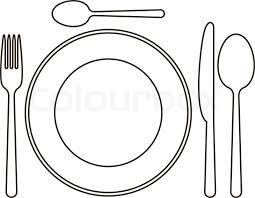 levo                                                     desno1. Napiši brojeve na slici i ispred reči:___ viljuška  ___ nož  ___ kašika___ kašičica  za dezert   ___ tanjir        2. Koji pribor je u levoj ruci, a koji u desnoj? Desna ruka      a. viljuška i nož  b.  viljuška  v. kašika i nožLeva ruka         a. kašika i nož   b. kašika   v. viljuška3. Šta je oštro i seče?   a. viljuška   b. nož  v. kašika4. Čime jedeš kolač? _____________________________5. Iz čega piješ? Nacrtaj  čašu i šolju.  6. Jedan porodični ručak bio je : Kada?_______________________________Gde?_____________________Ko je bio na ručku?______________________________________________Pribor za ručavanjelevo                                                     desno1. Napiši brojeve na slici i ispred reči:___ viljuška  ___ nož  ___ kašika___ kašičica  za dezert   ___ tanjir        2. Koji pribor je u levoj ruci, a koji u desnoj? Desna ruka      a. viljuška i nož  b.  viljuška  v. kašika i nožLeva ruka         a. kašika i nož   b. kašika   v. viljuška3. Šta je oštro i seče?   a. viljuška   b. nož  v. kašika4. Čime jedeš kolač? _____________________________5. Iz čega piješ? Nacrtaj  čašu i šolju.   6. Jedan porodični ručak bio je : Kada?_______________________________Gde?_____________________Ko je bio na ručku?______________________________________________